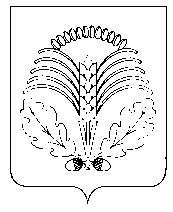 АДМИНИСТРАЦИЯГРИБАНОВСКОГО МУНИЦИПАЛЬНОГО РАЙОНАВОРОНЕЖСКОЙ ОБЛАСТИул. Центральная, д.4, пгт. Грибановский, 397240, тел. (47348) 3-09-63, факс: 3-03-54ОГРН 1023600608536, ИНН/КПП 3609002391/360901001 29.06.2021г. № _______                                                                                                                                  Руководителю                                                                                 департамента экономического                                                                                развития Воронежской области                                                                                                              Д.А. Кустову                                  Уважаемый Данил Александрович!       На Ваше письмо от 12.03.2020г. № 51-11/579 «О предоставлении отчетов» администрация муниципального района направляет план мероприятий по пресечению торговли в неустановленных местах на III-й квартал  2021 года. Приложение: на  2  листах.И.о. заместителя главы администрациимуниципального района                                                              А.И. Малютинисп.: Л.А. Бобровских(47348)3-97-07УТВЕРЖДАЮ Глава администрации                                                             Грибановского  муниципального района_________С.И. Ткаченко«29» июня 2021 г. ПЛАНмероприятий, направленных на пресечение торговли в неустановленных местах, на III-й  квартал  2021 годаИ.о. заместителя главы администрациимуниципального  района                                                                    А.И. МалютинДатаМероприятиеМестонахождение торговой точкиОтветственный исполнитель01.07.2021г.Пресечение торговли в местах, не установленных органами местного самоуправления595 км, 613 км, 609 км трассы «Москва-Астрахань»Должностные лица органов местного самоуправления, уполномоченные составлять протоколы об административных правонарушениях15.07.2021г.Пресечение торговли в местах, не установленных органами местного самоуправления595 км, 613 км, 609 км трассы «Москва-Астрахань»Должностные лица органов местного самоуправления, уполномоченные составлять протоколы об административных правонарушениях22.07.2021г.Пресечение торговли в местах, не установленных органами местного самоуправления595 км, 613 км, 609 км трассы «Москва-Астрахань»Должностные лица органов местного самоуправления, уполномоченные составлять протоколы об административных правонарушениях29.07.2021г.Пресечение торговли в местах, не установленных органами местного самоуправления595 км, 613 км, 609 км трассы «Москва-Астрахань»Должностные лица органов местного самоуправления, уполномоченные составлять протоколы об административных правонарушениях04.08.2021г.Пресечение торговли в местах, не установленных органами местного самоуправления595 км, 613 км, 609 км трассы «Москва-Астрахань»Должностные лица органов местного самоуправления, уполномоченные составлять протоколы об административных правонарушениях12.08.2021г.Пресечение торговли в местах, не установленных органами местного самоуправления595 км, 613 км, 609 км трассы «Москва-Астрахань»Должностные лица органов местного самоуправления, уполномоченные составлять протоколы об административных правонарушениях18.08.2021г.Пресечение торговли в местах, не установленных органами местного самоуправления595 км, 613 км, 609 км трассы «Москва-Астрахань»Должностные лица органов местного самоуправления, уполномоченные составлять протоколы об административных правонарушениях27.08.2021г.Пресечение торговли в местах, не установленных органами местного самоуправления595 км, 613 км, 609 км трассы «Москва-Астрахань»Должностные лица органов местного самоуправления, уполномоченные составлять протоколы об административных правонарушениях02.09.2021г.Пресечение торговли в местах, не установленных органами местного самоуправления595 км, 613 км, 609 км трассы «Москва-Астрахань»Должностные лица органов местного самоуправления, уполномоченные составлять протоколы об административных правонарушениях13.09.2021г.Пресечение торговли в местах, не установленных органами местного самоуправления595 км, 613 км, 609 км трассы «Москва-Астрахань»Должностные лица органов местного самоуправления, уполномоченные составлять протоколы об административных правонарушениях20.09.2021г.Пресечение торговли в местах, не установленных органами местного самоуправления595 км, 613 км, 609 км трассы «Москва-Астрахань»Должностные лица органов местного самоуправления, уполномоченные составлять протоколы об административных правонарушениях30.09.2021г.Пресечение торговли в местах, не установленных органами местного самоуправления595 км, 613 км, 609 км трассы «Москва-Астрахань»Должностные лица органов местного самоуправления, уполномоченные составлять протоколы об административных правонарушениях